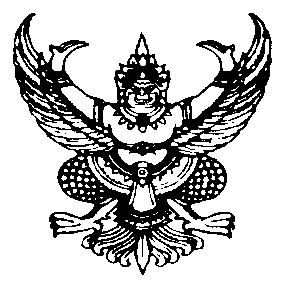 ที่  มท  ๐๘16.3/ว 		                  					ถึง  สำนักงานส่งเสริมการปกครองท้องถิ่นจังหวัด ทุกจังหวัด		ด้วยการท่องเที่ยวแห่งประเทศไทย (ททท.) โดยศูนย์พัฒนาวิชาการด้านตลาดการท่องเที่ยว (TAT Academy) กำหนดจัดกิจกรรม “KIDs Dee ประจำปี 2565” ให้แก่นักเรียนระดับชั้นมัธยมศึกษา
ตอนปลาย โรงเรียนเตรียมอุดมศึกษาน้อมเกล้านครราชสีมา จำนวน 30 คน โดยมีวัตถุประสงค์ เพื่อสร้างความตระหนักถึงความสำคัญของการท่องเที่ยวอย่างรับผิดชอบต่อสังคมและสิ่งแวดล้อม (Responsible Tourism) และให้ความรู้จุดประกายแนวคิดสร้างสรรค์ไปต่อยอดองค์ความรู้จากเครื่องมือเทคโนโลยีดิจิทัล
และสามารถนำไปประยุกต์ใช้ในการดำเนินกิจกรรมการส่งเสริมรวมทั้งพัฒนาแหล่งท่องเที่ยวในชุมชนต่อไป โดยกำหนดจัดกิจกรรมในวันที่ 23 – 24 สิงหาคม 2565 ณ ศูนย์การเรียนรู้ ICT ชุมชนเทศบาลนครนครราชสีมาและพื้นที่อุทยานการเรียนรู้นครราชสีมา (TK Square Korat) 		ในการนี้ กรมส่งเสริมการปกครองท้องถิ่นขอความร่วมมือสำนักงานส่งเสริมการปกครอง
ท้องถิ่นจังหวัด แจ้งองค์กรปกครองส่วนท้องถิ่นที่จัดการศึกษา ประชาสัมพันธ์การจัดกิจกรรม “KIDs Dee ประจำปี 2565” ให้แก่โรงเรียนในสังกัดและบุคคลที่สนใจทั่วไป โดยสามารถเข้าร่วมติดตามกิจกรรมดังกล่าวผ่านการ Live สด ในช่องทาง Facebook Page TAT Academy หรือที่ลิงก์ https://www.facebook.com/ TATAcademy และดาวน์โหลดรายละเอียดการจัดกิจกรรมจาก QR Code ท้ายหนังสือนี้	กรมส่งเสริมการปกครองท้องถิ่น                                                                         สิงหาคม 2565กองส่งเสริมและพัฒนาการจัดการศึกษาท้องถิ่นกลุ่มงานส่งเสริมการจัดการศึกษาท้องถิ่นโทร. ๐-๒๒๔๑-๙๐00 ต่อ 5312 โทรสาร ๐-๒๒๔๑-๙๐๒๑-๓ ต่อ 218ไปรษณีย์อิเล็กทรอนิกส์ saraban@dla.go.th   รายละเอียด          Facebook Page TAT Academy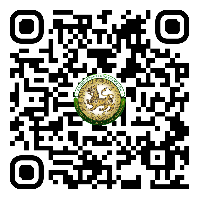 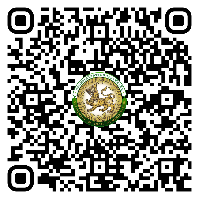 bit.ly/3QQqIcm                bit.ly/3K2yP3e